                                 HASTANE KÜRTAJ ODASI TEMİZLİK KONTROL FORMUBİRİM SORUMLUSU                                                                                                                             ONAY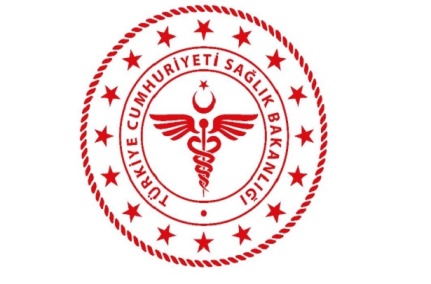 T. C.SAĞLIK BAKANLIĞISilopi İlçe Devlet HastanesiT. C.SAĞLIK BAKANLIĞISilopi İlçe Devlet HastanesiT. C.SAĞLIK BAKANLIĞISilopi İlçe Devlet HastanesiYayın Tarihi:01.02.2010T. C.SAĞLIK BAKANLIĞISilopi İlçe Devlet HastanesiT. C.SAĞLIK BAKANLIĞISilopi İlçe Devlet HastanesiT. C.SAĞLIK BAKANLIĞISilopi İlçe Devlet HastanesiRevizyon Tarihi:07.01.19T. C.SAĞLIK BAKANLIĞISilopi İlçe Devlet HastanesiT. C.SAĞLIK BAKANLIĞISilopi İlçe Devlet HastanesiT. C.SAĞLIK BAKANLIĞISilopi İlçe Devlet HastanesiRevizyon No:006T. C.SAĞLIK BAKANLIĞISilopi İlçe Devlet HastanesiT. C.SAĞLIK BAKANLIĞISilopi İlçe Devlet HastanesiT. C.SAĞLIK BAKANLIĞISilopi İlçe Devlet HastanesiDoküman No:SDH\DH.ÇZ\005Sayfa No:1\1TARİHTEMİZLİKTEMİZLİKTEMİZLİKMUAYENE SONRASITEMİZLİĞİ YAPANKONTROL EDENDEĞERLENDİRMETARİHRUTİNKULLANIM ÖNCESİKÜRETAJ SONRASIMUAYENE SONRASITEMİZLİĞİ YAPANKONTROL EDENDEĞERLENDİRME